StærðfræðiMúlan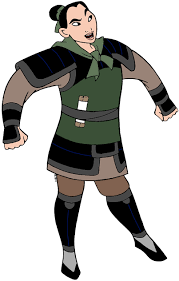 Nafn __________________________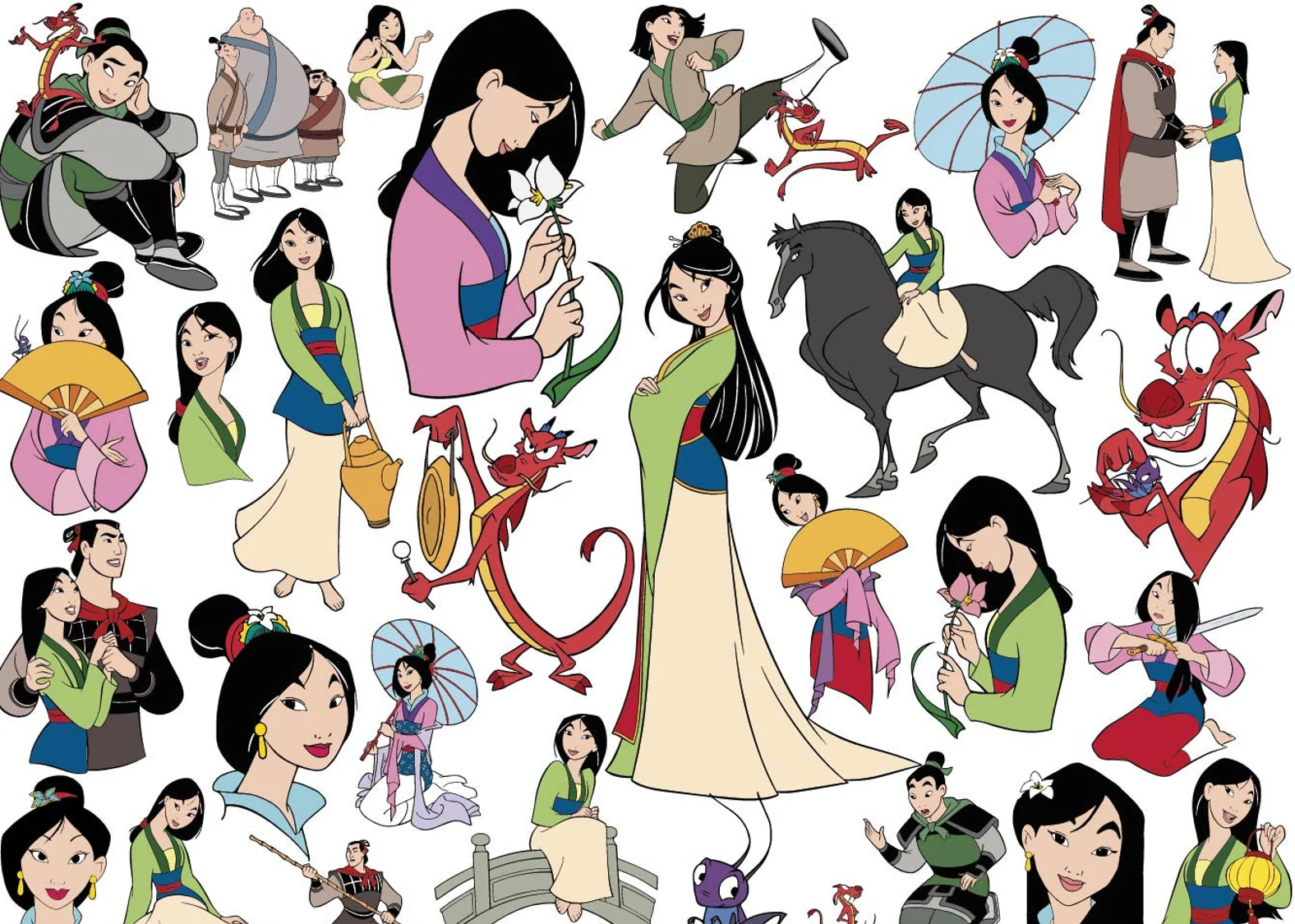 Hvað eru margar myndir af
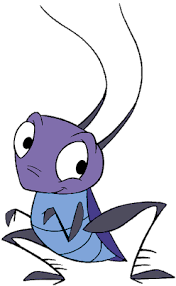 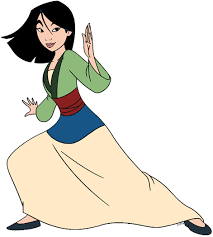    _______                                                                                                  ______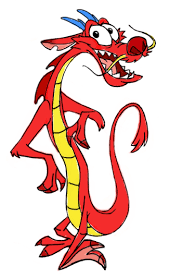     ________  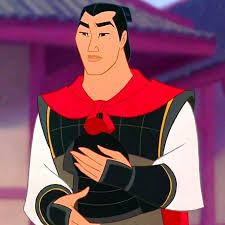                                                          _____    
   Settu      utan um 
     stærri töluna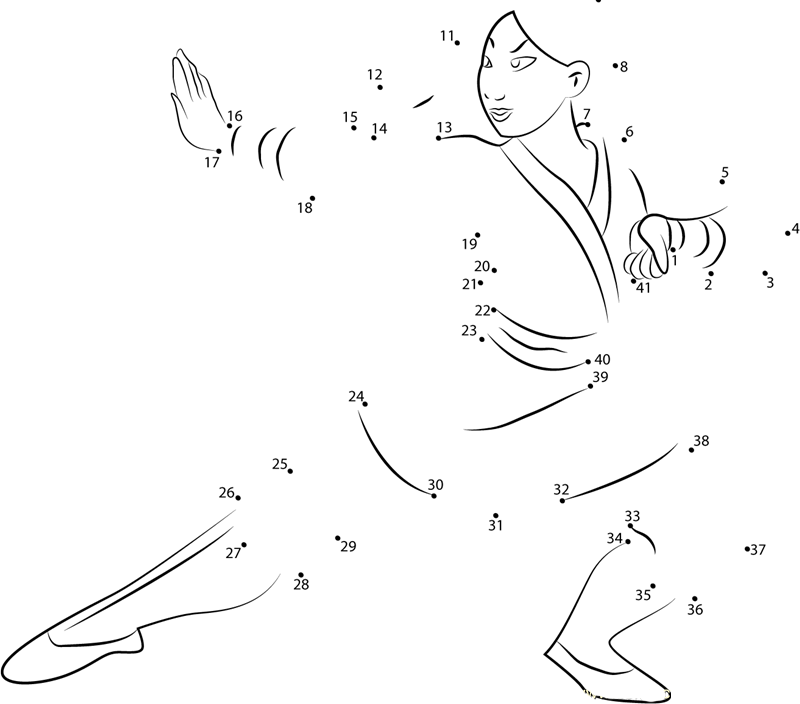 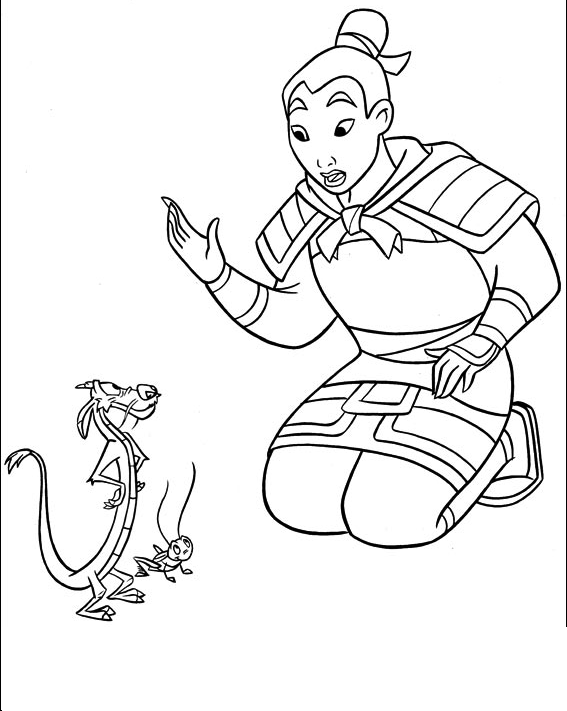 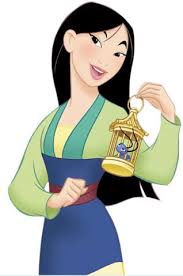 +       = ______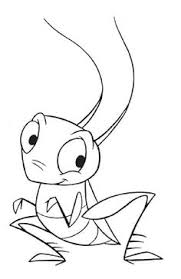   +                =  _______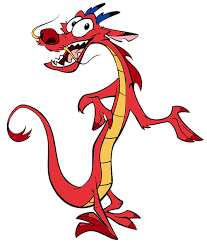      +                    = _____

    +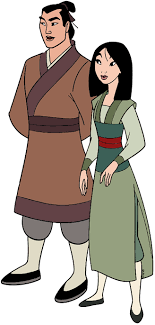 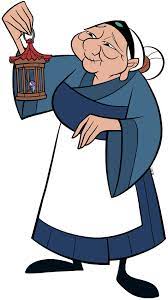 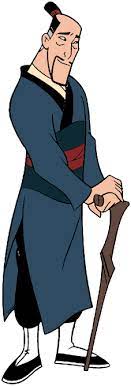                                   = _____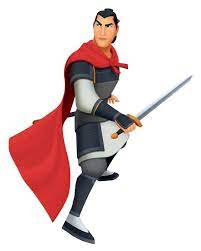 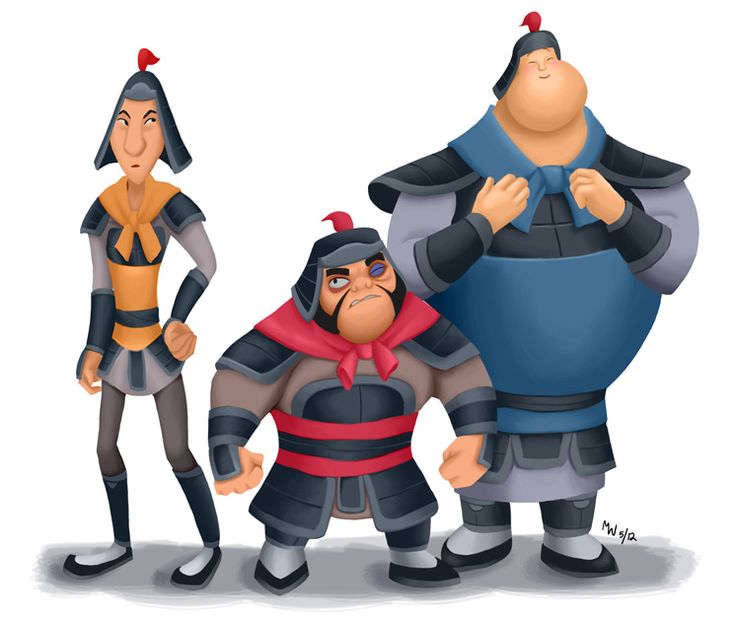  

+                            =___                                                                           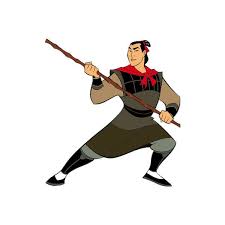 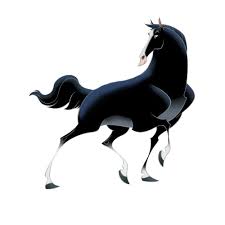 +                = ______ Settu      utan um                           Teiknaðu 
     minni töluna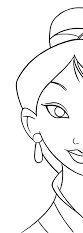 1  ____________________2 ____________________3 ____________________Tengdu saman tölu og tening
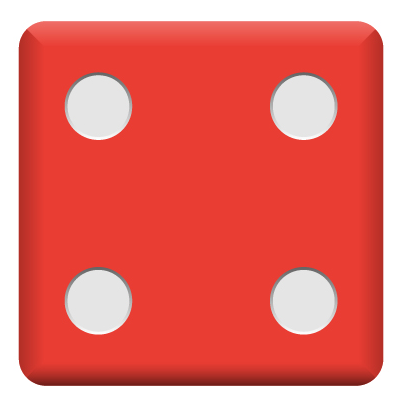 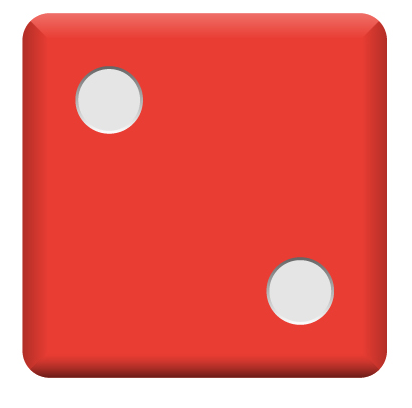 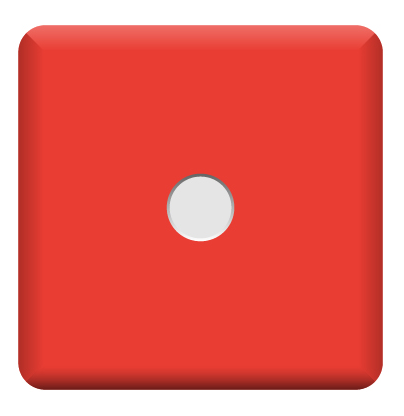 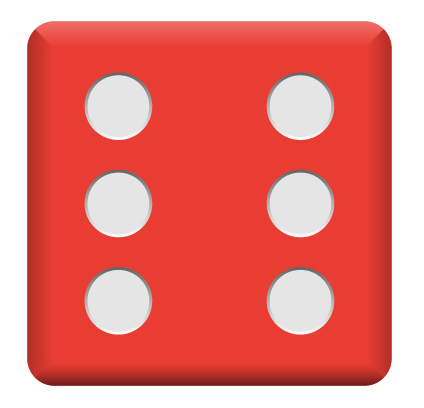 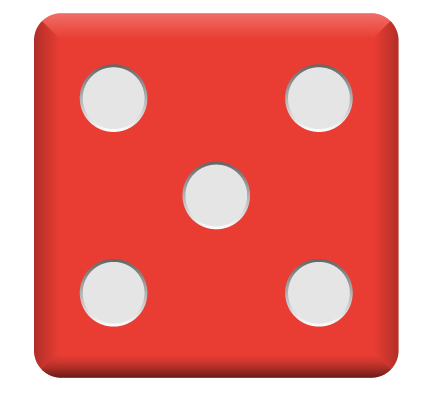 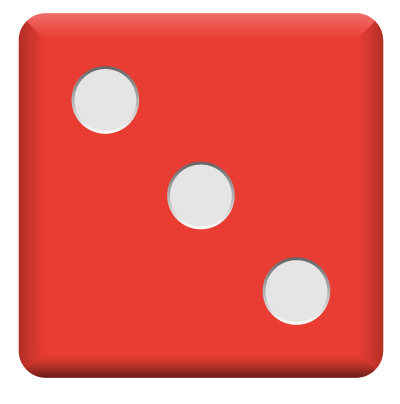 1           2         3         4          5          6  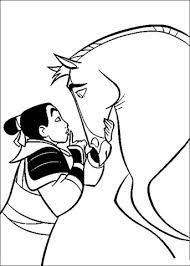 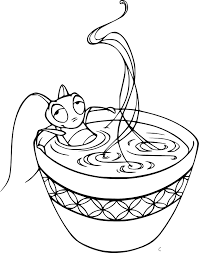 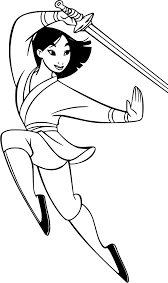 4  ___________________5 ____________________6 ____________________92 37851602415961    924759428439